УКРАЇНАВОЛНОВАСЬКА РАЙОННА ДЕРЖАВНА АДМІНІСТРАЦІЯДОНЕЦЬКОЇ ОБЛАСТІУПРАВЛІННЯ ОСВІТИ, СІМ’Ї, МОЛОДІ ТА СПОРТУН А К А З__від 07.12.2018 року_	           м.Волноваха		        №_226___ Про подовження призупинення освітнього процесуу закладах загальної середньої освіти м. ВолновахаВідповідно до статті 32 Закону України «Про захист населення від інфекційних хвороб», наказів МОН України від 25.04.2013р. №466 «Про затвердження Положення про дистанційне навчання» та  від 14.07.2015р. №761 «Про затвердження змін до Положення про дистанційне навчання», листа МОН від 05.02.16р. №1/9-62 « Щодо організації навчального процесу», Державних санітарних правил і норм влаштування, утримання загальноосвітніх навчальних закладів та організації навчально-виховного процесу ДСанПіН 5.5.2.008-01, пункт 77  Інструкції про порядок обчислення заробітної плати працівників освіти (затвердженої наказом Міністерства освіти України № 102 від 15.04.1993), протоколу №36 засіданні Волноваської районної комісії з питань техногенно-екологічної безпеки і надзвичайних ситуацій від 07.12.2018 року, на підставі доповідних директорів  закладах загальної середньої освіти м. Волновахи у зв’язку з підвищенням рівня захворюваності на грип, ГРВІ серед учнів Волноваської ЗОШ І-Ш ступенів№1  (із 198 учнів, 11 класів відсутні через хворобу 60 (30%), Волноваської ЗОШ І-Ш ступенів№2  (із 317 учнів, 15 класів відсутні через хворобу 63 (20%), Волноваської ЗОШ І-Ш ступенів№3  (із 240 учнів, 14 класів відсутні через хворобу 50 (21%), Волноваської ЗОШ І-Ш ступенів№4  (із 141 учня, 11класів відсутні через хворобу 37 (26%), Волноваської ЗОШ І-Ш ступенів№5  (із 567 учнів, 27 класів відсутні через хворобу 146 (24%), Волноваської ЗОШ І-Ш ступенів№6  (із 303 учнів, 16 класів відсутні через хворобу 36 (18%), Волноваської ЗОШ І-Ш ступенів№7  (із 535 учнів, 27 класів відсутні через хворобу 139 (27%), з метою недопущення виникнення епідемії грипу та гострих респіраторних захворювань, розповсюдження захворюваності серед учасників освітнього процесу, Н А К А З У Ю : 1.Подовжити призупинення освітнього процесу з 10.12.2018р. по 12.12.2018р. включно. у Волноваській ЗОШ І-ІІІст.№1, Волноваській ЗОШ І-ІІІст.№2, Волноваській ЗОШ І-ІІІст.№3, Волноваській ЗОШ І-ІІІст.№4, Волноваській ЗОШ І-ІІІст.№5, Волноваській ЗОШ І-ІІІст.№6, Волноваській ЗОШ І-ІІІст.№7 до стабілізації епідеміологічної ситуації.         2.Керівникам закладів загальної середньої освіти (Чубар О., Мотіній О., Шиман О., Хаджиновій Н., Аксьоненко Л., Бухтіяровій Т., Клочек Т.):1) щоденно погоджувати з медичними установами дані про стан захворюваності серед учнів, відомості направляти до управління освіти, сім’ї, молоді та спорту до 8:30 щоденно.2) на період тимчасового призупинення освітнього процесу відмінити проведення навчальних, культурних, спортивних та інших масових заходів. 3) проінформувати  батьків, учнів про тимчасове призупинення занять та про зміни в роботі освітнього процесу. 4) пропущений під час призупинення освітнього процесу навчальний матеріал опрацювати за рахунок ущільнення навчального матеріалу, шляхом організованого дистанційного навчання з усіх предметів для самостійного навчання учнів та за рахунок оптимізації освітнього процесу, а саме:- розміщення в блогах, у соціальних мережах, на сайтах шкіл навчального матеріалу, тестових завдань;-   надання по e-mail індивідуальних завдань учням;-   розробка тематичних самоосвітніх програм для школярів тощо.5) призупинити роботу груп подовженого дня, діяльність шкільних факультативів, курсів за вибором, гуртків до особливого розпорядження.6) порядок роботи та праці вчителів визначити згідно положень колективного договору закладів та трудового законодавства України.7) спланувати залучення вчителів під час призупинення освітнього процесу до різних видів організаційно-педагогічної роботи.  	8) забезпечити виконання профілактичних заходів щодо попередження масового розповсюдження грипу і гострих респіраторних інфекцій. 9)забезпечити дотримання санітарно-гігієнічних умов (провітрювання, вологе прибирання з використанням дезінфікуючих засобів тощо) у закладі освіти.    	10) забезпечити постійний контроль за станом захворюваності на грип та ГРВІ серед дітей та температурним режимом. 	11) видати наказ по закладу про тимчасове призупинення освітнього процесу. 	3. Даний наказ розмістити на сайті управління освіти, сім’ї, молоді та спорту.  	4. Контроль за виконанням наказу залишаю за собою.В.о. начальника управління освіти, сім’ї, молоді та спорту	  					Н.ПрокоповаВиконавець:                                      Завізовано:                                 Жданова О.                                        Карандєй Н. 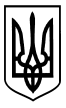 